Задания и игры на развитие фонематического слуха«Услышишь — хлопни».Цели: развивать слуховое внимание, фонематическое восприятие.Ход игры. Взрослый произносит ряд звуков (слогов, слов), ребенок с закрытыми глазами, услышав определенный звук, хлопает в ладоши.«Кто больше?»Цели: развивать фонематические представления, слуховое внимание.Ход игры-соревнования. Дети подбирают слова, начинающиеся на заданный звук. (Повторы недопустимы.)«Внимательный слушатель» (или «Где звук?»).Цели: развивать фонематические представления, внимание.Ход игры. Взрослый произносит слова, а дети определяют место заданного звука в каждом из них.«Нужное слово».Цели: развивать фонематическое восприятие, фонематические представления, фонематический анализ.Ход игры. По заданию взрослого дети произносят слова с определенным звуком в начале, середине, конце слова.«Зоркий глаз»Цели: развивать фонематические представления, фонематический анализ, внимание.Ход игры. Детям предлагается найти в окружающей обстановке предметы, в названии которых есть заданный звук, определить его место в слове.«Чудесный художник»Цели: развивать фонематические представления, фонематический анализ, внимание, мелкую моторику.Ход игры. Нарисовать картинки на указанный звук в начале, середине, конце слова. Под картинками, исходя из уровня знаний детей, предлагается начертить схему слова в виде черты или схему слогов данного слова, в которой каждый слог обозначается дугой, и указать место изучаемого звука.«Запоминайка».Цели: развивать слуховое внимание, память.Ход игры. Взрослый проговаривает ряды слов, а дети запоминают и повторяют. Первое задание состоит из двух слов, далее их количество постепенно увеличивается (три, четыре, пять и т. д.), например:сад—санисок—шоксумка—суп—сапогишапка—сын—шубаПри подборе соответствующего речевого материала в ходе игры можно проводить работу по автоматизации и дифференциации звуков, развитию фонематического восприятия, фонематических представлений.«Бусы»Цели: развивать фонематические представления, анализ, слуховое внимание, память.Ход игры. После слов ведущего:- Рассыпались бусы... Мы их соберем, Нанижем на нитку И слово найдем. — участники игры по цепочке произносят слова-«бусинки» на определенный звук (без повторов), например:на звук [Р] — радуга—ракета—каравай—пар—рука — ... на звуки [Р]—[Л] — рак—лампа—нора—лук—рыба—мыло — ...«Повтори и прибавь»Цели: развивать слуховое внимание, память.Ход игры. Первый играющий произносит слово, второй, повторяя его, добавляет свое и т. д. Каждый участник увеличивает ряд на одно слово. Игра останавливается и начинается сначала, после того как кто-либо из игроков изменит последовательность слов, например: на звук [Ж] —жукжук, жабажук, жаба, ужижук, жаба, ужи, ежи и т. д.«Сложи звуки».Цели: развивать фонематический синтез, слуховое внимание, память.Ход игры. Взрослый произносит ряд звуков, а дети проговаривают составленные из них слоги или слова, например: [П], [А] - ПА; [Н], [О], [С] - НОС.«Скажи наоборот».Цели: развивать фонематическое восприятие, фонематические представления, анализ и синтез, слуховое внимание и память.Ход игры. Взрослый проговаривает два-три звука, а дети должны произнести их в обратном порядке.1 вариант — с гласными звуками А, У — У, А И, О —...(О, И) У, О, А — А, О, У Э, Ы,И—... (И,Ы, Э)2 вариант — с твердыми согласными звуками3 вариант — с твердыми и мягкими согласными звукамиНекоторые виды практических заданий и игр, направленных на закрепление образа буквы, развитие зрительного внимания, памяти, мелкой моторики«Сложи букву».Вариант 1: выкладывание букв из палочек, геометрических фигур (по образцу, по памяти).Вариант 2: карточки с буквами разрезаются на несколько частей, перемешиваются, и ребенку дается задание сложить знакомые буквы.«Узнай букву».Вариант 1: узнавание и обводка букв, написанных точками.Вариант 2: нахождение знакомых букв в ряду правильно и неправильно написанных.«Прятки»Карточки с буквами частично закрываются «заборчиком», и дети должны узнать буквы по тем частям, которые остались видны.«Путаница»Узнавание букв, написанных с наложением.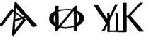 ПА — АПАП — ПАПО — ...(ОП)ОП—...(ПО)ПУ — ... (УП)ЫП — ... (ПЫ)ПЭ— ...(ЭП)УП—...(ПУ)ПЫ — ... (ЫП)ЭП — ... (ПЭ)ПА — ПЯПЯ — ПАПУ — ... (ПЮ)ПИ — ... (ПЫ)ПЭ—...(ПЕ)ПЮ—...(ПУ)ПО—...(ПЁ)ПВ— ...(ПО)ПЫ — ... (ПИ)ПЕ — ... (ПЭ)